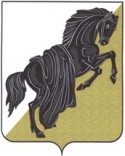 О сообщении отдельными категориями лиц о получении подарка 	В целях реализации законодательства в сфере противодействия коррупции, руководствуясь Постановлением Правительства Российской Федерации от 9 января . N 10 "О порядке сообщения отдельными категориями лиц о получении подарка в связи с их должностным положением или исполнением ими служебных (должностных) обязанностей, сдачи и оценки подарка, реализации (выкупа) и зачисления средств, вырученных от его реализации",ПОСТАНОВЛЯЮ:1. Утвердить прилагаемое Положение о сообщении отдельными категориями лиц о получении подарка в связи с их должностным положением или исполнением ими служебных (должностных) обязанностей, сдаче и оценке подарка, реализации (выкупе) и зачислении средств, вырученных от его реализации, в Багарякском сельском поселении.2. Установить, что действие настоящего постановления распространяется на лиц, замещающих следующие муниципальные должности и должности муниципальной службы:- председатель Совета депутатов Багарякского сельского поселения;- глава Багарякского сельского поселения;- специалист 2 категории (землеустроитель) Багарякского сельского поселения.3. Назначить бухгалтерию администрации Багарякского сельского поселения уполномоченным органом на прием, хранение, оценку для приятия к бухгалтерскому учету и организацию реализации (выкупа) подарков, полученных в связи с протокольными мероприятиями, служебными командировками и другими официальными мероприятиями.4. Документоведу (Федоровой О.Г.)  подготовить проект распоряжения  администрации Багарякского сельского поселения о создании комиссии  для принятия заключения о целесообразности (нецелесообразности) использования подарка, полученный в связи с протокольными мероприятиями, служебными командировками и другими официальными мероприятиями и представить мне на утверждение.5. Ознакомить муниципальных служащих, персонально под роспись, с  настоящим постановлением администрации Багарякского сельского поселения;6. Обеспечить соблюдение Положения о сообщении отдельными категориями лиц о получении подарка в связи с их должностным положением или исполнением ими служебных (должностных) обязанностей, сдаче и оценке подарка, реализации (выкупе) и зачислении средств, вырученных от его реализации, в Багарякского сельского поселения.7. Настоящее постановление вступает в силу со дня его подписания.Глава Багарякского сельского поселения                                                    С.А. Беляев						